№ 08/01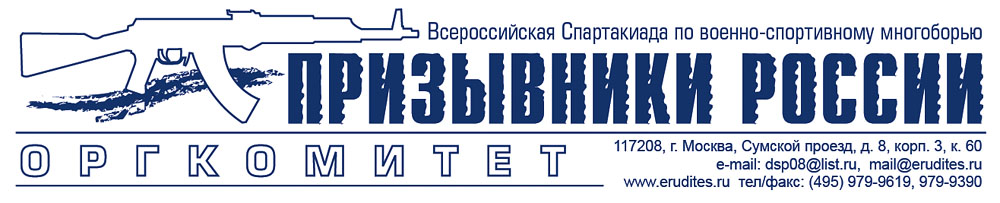 от  13.01.2015 г. Руководителям
образовательных учреждений РФ27-31 марта 2015 года в Москве будут проводиться финальные соревнования VIII-й Всероссийской Спартакиады по военно-спортивному многоборью «ПРИЗЫВНИКИ РОССИИ - 2015».Целью проведения Спартакиады является привлечение внимания общественности к вопросам военно-патриотического воспитания молодежи, формирования здорового образа жизни, укрепления здоровья, развития физических, морально-волевых и интеллектуальных способностей подростка с целью гармоничного формирования его личности. На предварительных этапах, проводимых на местах, приняли участие около 3-х тысяч учащихся средних и высших образовательных учреждений из многих регионов России, лучшие из которых отобраны для участия  в финальной части Спартакиады.Возрастные категории:   -  Младшая группа – мальчики и девочки до 15-ти лет    -  Юношеская группа – юноши и девушки до 17-ти лет    -  Юниорская группа – юноши и девушки не старше 19 лет    -  Молодежная группа – юноши и девушки старше 19 летСоревновательные дисциплины: Юноши                                                              Девушки• бег                                                      • бег  • подтягивание на перекладине                           • сгибание туловища на скамье (1 мин.)• разборка и сборка автомата                              • разборка и сборка автомата                          • подъем гири 16 кг (5 мин.)                                • прыжки со скакалкой (30 сек)   • стрельба на компьютерном тренажере            • стрельба на компьютерном тренажере• тесты по военному делу и БЖД                             • тесты по военному делу и БЖД          
       Условия участияРегистрационный взнос за одного участника (руководителя) – 14 600 рублейРегистрационный взнос за одного участника для Москвы и области (без проживания в гостинице, питания и культурной программы) – 2000 рублейВ стоимость регистрационного взноса входит:• проживание и питание в Гостиничном комплексе «Измайлово» корпус «ВЕГА» (4 суток) • экскурсии согласно Программе проведения Спартакиады• комплект фирменной наградной атрибутики  
                        Проезд до Москвы и обратно – за счет направляющих организаций или самих участников.Для участия в финальных соревнованиях Оргкомитетом отобраны и приглашены в Москву наиболее подготовленные студенты и школьники из всех регионов России.Приглашаем сборную команду Вашего ОУ принять  участия в финальных соревнованиях Спартакиады. Делегации численностью свыше 6-ти человек дополнительно участвуют в официальном командном зачете, который формируется из результатов 6-ти (шести) лучших участников команды (независимо – мальчиков или девочек). Делегации численностью менее 6-ти человек участвуют только в личных зачетах.Информацию  о V-й Всероссийской Спартакиаде по военно-спортивному многоборью «ПРИЗЫВНИКИ РОССИИ - 2012» можно посмотреть на страничке нашего сайта http://www.erudites.ru/PRZ12/final.lp Программа проведения Спартакиады  и регистрационная заявка прилагаются.Контактная информация: 8-926-886-83-19 – Парушкина Наталья  8-985-362-14-21 - Лазарева Елена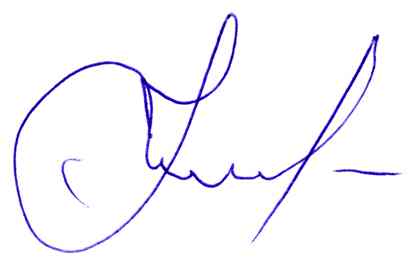            C уважением,           Председатель Оргкомитета                                                      О.В.ГорюновФинал Всероссийской Спартакиады по военно-спортивному многоборью«ПРИЗЫВНИКИ РОССИИ – 2015»РЕГИСТРАЦИОННАЯ ЗАЯВКАот сборной команды одного субъекта РФ, города, района, муниципального образования или образовательного учрежденияОбразовательное учреждение  ……………………………………………………………………………………………………..….……. …..Руководитель ОУ …………………………………………………………………………………………………………………………………Почтовый адрес  |_________________| ……………………………………………………………………………………………………….……...     (город, улица, дом)………………………………………………………………………………..…………………………………………………………….……....Телефоны (………)  ..	……………E-mail: …………………………………………….….	………………………………Фамилия, Имя и Отчество и координаты руководителя команды …………….……………………………….……………..…………..….Для участия в финале Спартакиады 27-31 марта 2015 года в Москве просим зарегистрировать сборную команду в следующем составе:        Оплату за участие в Спартакиаде гарантируем (выбрать и отметить способ оплаты):               - перечислением по безналичному расчету,       - через Сбербанк РФ,         - через Почту России        •  Заполненная Заявка является официальным подтверждением участия в Спартакиаде•  На основании данной Заявки ОУ будет выслан Протокол для заполнения руководителем команды•  На основании данной Заявки ОУ будет выставлен счет (или квитанция) на оплату регистрационного взноса•  Регистрационные взносы НДС не облагаются•  Срок приема заявок - до 20-го марта 2015 года. Срок оплаты участия - до 22-го марта 2015 года          Заполненную Заявку следует направить по E-mail: support@erudites.ru       ПРОГРАММАпроведения VIII-й Всероссийской Спартакиады по военно-спортивному многоборью «ПРИЗЫВНИКИ РОССИИ - 2015»ПРЕДВАРИТЕЛЬНАЯ (возможна корректировка)27 марта (пятница)День приезда. Размещение в Гостиничном комплексе «Измайлово». Регистрация участников. Выдача фирменной атрибутики и зачетных карточек для участников.13.00 - 14.30 - Обед в  ресторане ВЕГА гостиницы «Измайлово» (2-й этаж)16.15 - 17.00 - Расширенное заседание Судейской коллегии - встреча представителей команд с руководством Оргкомитета и арбитрами Спартакиады.  (ГК «Измайлово», корпус «ВЕГА», 3-й этаж17.00 – 18.00 - Ужин в  ресторане ВЕГА гостиницы «Измайлово» (2-й этаж)18.00-22.00 - Конкурс на лучшую  презентацию команд-участниц Спартакиады (хронометраж не более 3 минут).
28 марта (суббота)07.30 - 08.15  - Завтрак в  ресторане ВЕГА гостиницы «Измайлово» (2-й этаж)08.40 - Выход из гостиницы на место проведения финала Спартакиады             (РГУФКТиС, Легкоатлетический манеж, Сиреневый б-р, д. 4)10.00  -  Торжественное открытие Спартакиады              Проведение соревнований по спортивным дисциплинам и интеллектуальным тестам13.00 - 14.30  -  Обед в кафе   РГУФКТиС            15.00  -  Продолжение соревнований19.00-20.30  -  Ужин в  ресторане ВЕГА гостиницы «Измайлово» (2-й этаж)29 марта (воскресенье)07.00 - 9.00  - Завтрак в  ресторане ВЕГА гостиницы «Измайлово» (2-й этаж)9.00 – Выход в музей для группы Б10.00 - 12.00 – Посещение Музея занимательных наук Экспериментаниум (Группа Б)11.30 - 13.30  -  Обед в  ресторане ВЕГА гостиницы «Измайлово» (2-й этаж)12.00 – Выход в театр для группы А13.00 – 15.00 Посещение Мюзикла Disney «Красавица и Чудовище» ГРУППА А16.00 - 17.00  -  Ужин в  ресторане ВЕГА гостиницы «Измайлово» (2-й этаж) 17.00 – Выход в театр для группы Б18.00 - 20.00  - Посещение Мюзикла Disney «Красавица и Чудовище» ГРУППА Б30 марта (понедельник)7.30 - 9.30  -  Завтрак в ресторане ВЕГА гостиницы «Измайлово» (2-й этаж)9.00 – Выход в музей для группы А10.00 – 12.00 – Посещение Музея занимательных наук Экспериментаниум (Группа А)11.00 – Выход в музей для группы Б12.00-14.00 – Посещение Музея занимательных наук Экспериментаниум (Группа Б)12.30 - 15.30  -  Обед в  ресторане ВЕГА гостиницы «Измайлово» (2-й этаж)13.00 – Выход в музей для группы А14.00-16.00– Посещение Музея занимательных наук Экспериментаниум (Группа А)18.00-19.30  -  Ужин в  ресторане ВЕГА гостиницы «Измайлово» (2-й этаж) 31 марта (вторник)7.30 - 8.30  -  Завтрак в ресторане ВЕГА гостиницы «Измайлово» (2-й этаж)09.00 11.30 -  Торжественная церемония награждения победителей и призеров Спартакиады 
11.30 - 12.30  -  Обед в ресторане ВЕГА гостиницы «Измайлово» (2-й этаж)12.00  -   Отъезд участников из гостиницы «Измайлово»           Примечание:   В музей Экспериментаниум и театр участники добираются на метро - самостоятельно или в сопровождении представителей Оргкомитета.№п/пФамилия и Имя участника(заполняется полностью)Дата рождения Регистрацион-ныйвзнос (для регионов)Регистрацион-ныйвзнос (Москвы и области)0.(образец заполнения) Смирнов Валерий  04.04.199214 60020001.2.3.4.5.6.7.8.9.10.11.12.13.14.15.Сопровождающие взрослые (ФИО полностью)Сопровождающие взрослые (ФИО полностью)Сопровождающие взрослые (ФИО полностью)1.2.3.4.Всего к оплате:Всего к оплате:Всего к оплате: